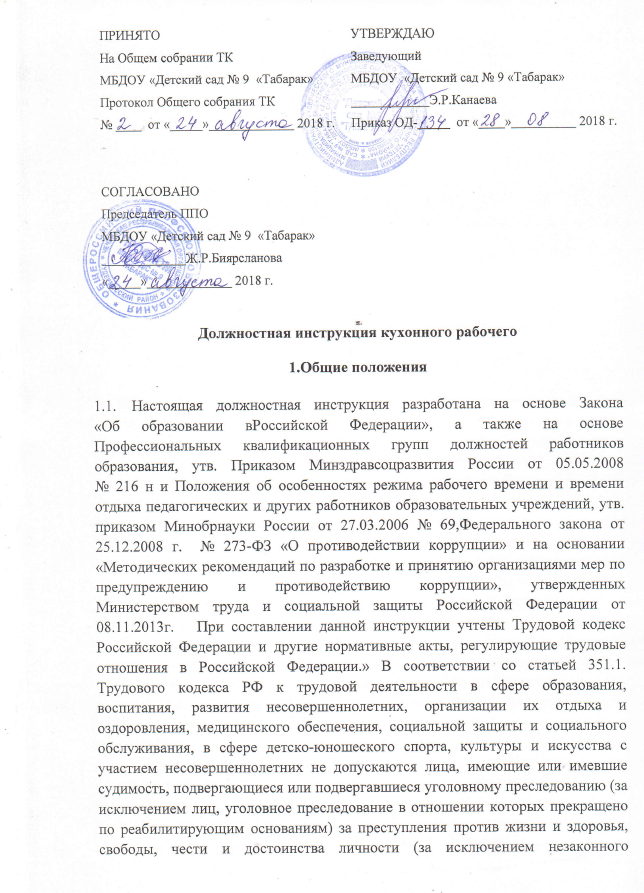 помещения в психиатрический стационар, клеветы и оскорбления), половой неприкосновенности и половой свободы личности, против семьи и несовершеннолетних, здоровья населения и общественной нравственности, основ конституционного строя и безопасности государства, а также против общественной безопасности.На основании статьи 76 Трудового кодекса  РФ  работодатель обязан отстранить от работы (не допускать к работе) работника: появившегося на работе в состоянии алкогольного, наркотического или иного токсического опьянения;не прошедшего в установленном порядке обучение и проверку знаний и навыков в области охраны труда;не прошедшего в установленном порядке обязательный медицинский осмотр (обследование), а также обязательное психиатрическое освидетельствование в случаях, предусмотренных настоящим Кодексом, другими федеральными законами и иными нормативными правовыми актами Российской Федерации;при выявлении в соответствии с медицинским заключением, выданным в порядке, установленном федеральными законами и иными нормативными правовыми актами Российской Федерации, противопоказаний для выполнения работником работы, обусловленной трудовым договором;по требованию органов или должностных лиц, уполномоченных федеральными законами и иными нормативными правовыми актами Российской Федерации;в других случаях, предусмотренных настоящим Кодексом, другими федеральными законами и иными нормативными правовыми актами Российской Федерации.Работодатель отстраняет от работы (не допускает к работе) работника на весь период времени до устранения обстоятельств, явившихся основанием для отстранения от работы или недопущения к работе, если иное не предусмотрено настоящим Кодексом, другими федеральными законами.В период отстранения от работы (недопущения к работе) заработная плата работнику не начисляется, за исключением случаев, предусмотренных настоящим Кодексом или иными федеральными законами. В случаях отстранения от работы работника, который не прошел обучение и проверку знаний и навыков в области охраны труда либо обязательный медицинский осмотр (обследование) не по своей вине, ему производится оплата за все время отстранения от работы как за простой.    Лица из числа указанных в абзаце третьем части второй статьи 331Трудового  Кодекса РФ, имевшие судимость за совершение преступлений небольшой тяжести и преступлений средней тяжести против жизни и здоровья, свободы, чести и достоинства личности (за исключением незаконной госпитализации в медицинскую организацию, оказывающую психиатрическую помощь в стационарных условиях, и клеветы), семьи и несовершеннолетних, здоровья населения и общественной нравственности, основ конституционного строя и безопасности государства, мира и безопасности человечества, а также против общественной безопасности, и лица, уголовное преследование в отношении которых по обвинению в совершении этих преступлений прекращено по не реабилитирующим основаниям, могут быть допущены к трудовой деятельности в сфере образования, воспитания, развития несовершеннолетних, организации их отдыха и оздоровления, медицинского обеспечения, социальной защиты и социального обслуживания, в сфере детско-юношеского спорта, культуры и искусства с участием несовершеннолетних при наличии решения комиссии по делам несовершеннолетних и защите их прав, созданной высшим исполнительным органом государственной власти субъекта Российской Федерации, о допуске их к соответствующему виду деятельностиКухонный рабочий назначается и освобождается от должности заведующим ДОУ. На период отпуска и временной нетрудоспособности рабочею по кухне его обязанности могут быть возложены на повара. Временное исполнение обязанностей в этих случаях осуществляется на основании приказа заведующего ДОУ, изданного с соблюдением требований законодательства о труде.На должность кухонного рабочего принимаются лица не моложе 18 лет, имеющие медицинское заключение. Кухонный рабочий подчиняется непосредственно повару, заведующему хозяйством, заведующему ДОУ.В своей деятельности кухонный рабочий руководствуется административным, трудовым и хозяйственным законодательством; правилами и нормами охраны труда, техники безопасности и противопожарной защиты, а также Уставом и локальными правовыми актами ДОУ (в том числе Правилами внутреннего трудового распорядка, приказами и распоряжениями заведующего, настоящей должностной инструкцией), трудовым договором.Рабочий по кухне должен знать:«Инструкцию по организации охраны жизни и здоровья детей в детских дошкольных учреждениях и на детских площадках»;правила внутреннего трудового распорядка;приемы оказания первой доврачебной помощи;санитарно-эпидемический минимум;правила пожарной безопасности.ФункцииОсновными направлениями деятельности кухонного рабочего ДОУ являются:Обеспечение организации труда на пищеблоке.Обеспечение режима, соблюдения норм и правил техники безопасности и   охраны труда на пищеблоке.Должностные обязанностиКухонный рабочий ДОУ выполняет следующие должностные обязанности:Доставляет полуфабрикаты и сырье из кладовой.Открывает бочки, ящики, мешки с продуктами, вскрывает жестяные и стеклянные консервные банки.Выгружает продукцию из тары.Транспортирует продукты, тару, посуду на кухне.Осуществляет первичную обработку мяса, рыбы, овощей.Заполняет котлы водой.Включает электрические, газовые котлы, плиты, шкафы, кипятильники.Доставляет готовую продукцию к местам раздачи.Собирает и выносит пищевые отходы в отведенное местоПроводит уборку пищеблока, моет кухонную посуду, оборудование, инвентарь.Обеспечивает в летний период детей питьевой водой на верандах.Использует бережно имущество, закрепленное за пищеблоком. Ведет учет инвентаря.Соблюдает этические нормы поведения в ДОУ, в быту, в общественных местах, соответствующие общественному положению работника образования.Строго по графику проходит медицинский осмотр.ПраваКухонный рабочий имеет право:Участвовать в управлении делами коллектива в порядке, определяемом Уставом ДОУ.Знакомиться с жалобами и другими документами, содержащими его оценку работы, давать им объяснения.Вносить предложения заведующему ДОУ по улучшению организации и условий своего труда.Получать информацию, необходимую для выполнения своих обязанностей.На ежегодный оплачиваемый отпуск  продолжительностью  28 календарных дней.Пользоваться правами, предусмотренными ТК РФ и другими  законодательными актами.Требовать от руководства оказания содействия в исполнении своих должностных обязанностей и прав.ОтветственностьКухонный рабочий в пределах своей компетенции несет ответственность:5.1. За жизнь и здоровье детей несет персональную ответственность во время исполнения должностных обязанностей.За неисполнение или ненадлежащее исполнение без уважительных причин Устава и Правил внутреннего трудового  распорядка ДОУ, законных распоряжений заведующего ДОУ и иных локальных нормативных актов, должностных обязанностей, установленных настоящей инструкцией,  несет дисциплинарную ответственность в порядке, определенном трудовым законодательством. За грубое нарушение трудовых обязанностей в качестве дисциплинарного наказания может быть применено увольнение.За нарушение правил пожарной безопасности, охраны труда, санитарно- гигиенических правил привлекается к административной ответственности в порядке и в случаях, предусмотренных административным законодательством.За виновное причинение ДОУ или участникам образовательного процесса ущерба в связи с исполнением (неисполнением) своих должностных обязанностей  несет материальную ответственность в порядке и в пределах, установленных трудовым и (или) гражданским законодательством.За сохранность оборудования, инвентаря несет материальную ответственность.«В соответствии с Федеральным законом Российской Федерации от 25.12. 2008г. № 273 – ФЗ «О противодействии коррупции» и на основании  Методическими рекомендациями  по разработке и принятию организациями мер по предупреждению и противодействию коррупции», утвержденных Министерством труда и социальной защиты Российской Федерации от 08.11.2013г. :      - воздерживается от совершения и (или) участия в совершении   коррупционных правонарушений в интересах или от имени организации;      - воздерживается от поведения, которое может быть истолковано окружающими как готовность совершить или участвовать в совершении правонарушения в интересах или от имени организации;     - незамедлительно информирует заведующего ДОУ  и ответственного лица за реализацию антикоррупционной политики о случаях склонения работника к совершению коррупционных правонарушений;   - незамедлительно информирует заведующего ДОУ и ответственного лица за реализацию антикоррупционной политики о ставшей известной работнику информации о случаях совершения коррупционных  правонарушений другими работниками, контрагентами организации или иными лицами;      - сообщает заведующему ДОУ и ответственному лицу за реализацию антикоррупционной политики о возможности возникновения либо возникшему у работника конфликта интересов.Взаимоотношения. Связи по должностиРаботает в режиме нормированного рабочего дня по графику, составленному исходя из 40-часовой рабочей недели и утвержденному заведующим ДОУ:Взаимодействует с младшим обслуживающим персоналом; с медицинским персоналом.Систематически обменивается информацией по вопросам,  входящим в  свою компетенцию с педагогическими работниками ДОУ.Получает от заведующего информацию  нормативно-правового
характера, знакомится  с соответствующими документами.С настоящей инструкцией ознакомлен(а) Один экземпляр получил(а): ___________ __________________   « ____ »  __________ 20___ г. 